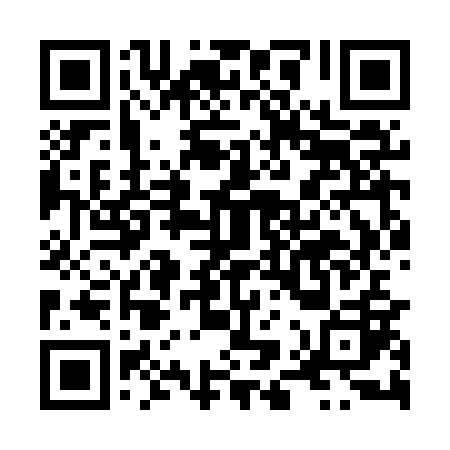 Prayer times for Kobylino-Pogorzalki, PolandMon 1 Apr 2024 - Tue 30 Apr 2024High Latitude Method: Angle Based RulePrayer Calculation Method: Muslim World LeagueAsar Calculation Method: HanafiPrayer times provided by https://www.salahtimes.comDateDayFajrSunriseDhuhrAsrMaghribIsha1Mon3:586:0212:334:597:059:012Tue3:556:0012:335:017:079:043Wed3:525:5712:325:027:089:064Thu3:495:5512:325:037:109:095Fri3:455:5312:325:047:129:116Sat3:425:5012:315:067:149:147Sun3:395:4812:315:077:159:168Mon3:365:4512:315:087:179:199Tue3:335:4312:315:097:199:2110Wed3:295:4112:305:117:219:2411Thu3:265:3812:305:127:239:2612Fri3:235:3612:305:137:249:2913Sat3:205:3412:305:147:269:3214Sun3:165:3212:295:167:289:3515Mon3:135:2912:295:177:309:3716Tue3:095:2712:295:187:329:4017Wed3:065:2512:295:197:339:4318Thu3:025:2312:285:207:359:4619Fri2:595:2012:285:227:379:4920Sat2:555:1812:285:237:399:5221Sun2:515:1612:285:247:419:5522Mon2:485:1412:285:257:429:5823Tue2:445:1212:275:267:4410:0124Wed2:405:0912:275:277:4610:0525Thu2:365:0712:275:297:4810:0826Fri2:325:0512:275:307:4910:1127Sat2:285:0312:275:317:5110:1428Sun2:245:0112:275:327:5310:1829Mon2:204:5912:265:337:5510:2130Tue2:164:5712:265:347:5710:25